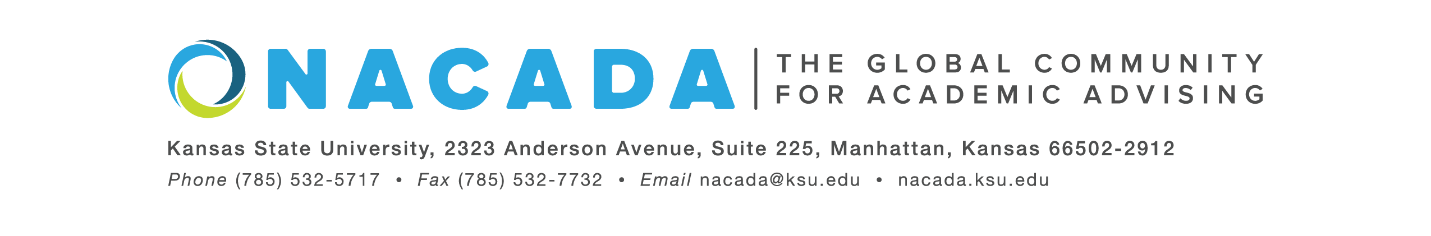 
NACADA: The Global Community for Academic Advising	INSERT DATEFor Immediate Release[For more information about the Global Awards Program for Academic Advising, visit https://www.nacada.ksu.edu/Programs/Awards.aspx]Or Contact:  	Lizbeth Alcantara, NACADA: The Global Community for Academic Advising
	nawards@ksu.eduINSERT NAME of INSERT INSTITUTION is an Outstanding Advising Award Winner in the Academic Advising—Primary Role category from NACADA: The Global Community for Academic Advising as part of the 2022 Global Awards Program for Academic Advising.This category includes individuals whose primary role at the institution is the direct delivery of advising services to students.  This award is in recognition of INSERT NAME demonstrated abilities as an advisor in an international competition.  In the judgment of the selection committee using a peer review process, this advisor has consistent evidence of the qualities associated with the outstanding advising of students such as having a sustained institutional impact on students.  This advisor is a leader on their campus and has actively participated in development activities related to the growth of their skills to the highest level.  They exemplify the NACADA Core Values of professional practice including proactively creating advising interactions with students, utilizing campus networks and setting the highest standards for their advising practice.Since 1983, NACADA has honored individuals and institutions making significant contributions to the improvement of academic advising.  The goal of NACADA is to promote quality academic advising and professional development of its members to enhance the educational development of students.NACADA’s membership has grown to over 14,000 faculty, professional advisors, administrators, counselors, and others in academic and student affairs staff concerned with the intellectual, personal, and vocational needs of students. The organization acts as the representative and advocate of academic advising, and those providing that service, to higher education.INSERT NAME will be honored and presented with this award in Portland, Oregon during the NACADA Annual Conference in fall of 2022.----end----